          แบบทดสอบหลังเรียน (Post-Test)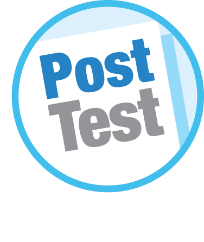 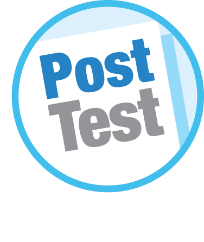 ชื่อ ________________________________________________ เลขที่ ______ ชั้น _____นักเรียนใช้ดินสอระบายลงใน          หน้าคำตอบที่ถูกต้องให้เต็มวง1. 	ข้อใดแสดงถึงการเป็นผู้ฟังที่ไม่ดี	1 	พยักหน้าเมื่อเห็นด้วย เพื่อให้กำลังใจผู้พูด	2 	แสดงออกทางสีหน้า เมื่อไม่พอใจผู้พูด	3 	ติดตามเนื้อเรื่องที่กำลังฟัง	4 	สบตาผู้พูดในบางจังหวะ	5 	ซักถามเมื่อผู้พูดพูดจบ2. 	หากต้องการมีครอบครัวที่อบอุ่น มีความเอื้ออาทรห่วงใยซึ่งกันและกัน ทักษะใดในชีวิตสำคัญที่สุด	1 	ทักษะการสร้างสัมพันธภาพ	2 	ทักษะการคิดวิเคราะห์	3 	ทักษะการตัดสินใจ	4 	ทักษะการสื่อสาร	5 	ทักษะการต่อรอง3. 	ข้อใดแสดงออกถึงการใช้ทักษะการต่อรอง	1 	ฉันจะไปกับนาย เพราะนายเป็นเพื่อนฉัน	2 	ฉันไม่ไปกับนาย เพราะฉันไม่ชอบนาย	3 	ฉันคิดว่าไปพรุ่งนี้ดีกว่า วันนี้มืดแล้ว	4 	ฉันคิดว่าสิ่งที่นายทำไม่ถูกต้อง	5 	ฉันจะปรับปรุงตัว เลิกเกเร4. 	ข้อใดไม่ใช่ประโยชน์ของการปฏิเสธ	1 	เป็นการระงับความขัดแย้ง	2 	เป็นการแสดงสิทธิอันชอบธรรม	3 	เพื่อสร้างความสัมพันธ์ที่ดีให้คงอยู่	4 	ตัดความสัมพันธ์กับคนที่เราไม่อยากคบ	5 	เกิดความปลอดภัยหรือป้องกันความสูญเสีย5. 	ทักษะชีวิตที่จะนำไปสู่พฤติกรรมการดำเนินชีวิตของบุคคลโดยการประเมินทางเลือก คือทักษะใด	1 	เป็นการแก้ปัญหา	2 	ทักษะการตัดสินใจ	3 	ทักษะการคิดวิเคราะห์		4 	ทักษะการควบคุมอารมณ์	5 	ทักษะความคิดสร้างสรรค์	6. 	เด็กชายอานนท์เป็นเด็กช่างสังเกต เมื่อเขานั่งรถไปโรงเรียนมักจะมีคำถามมาถามพ่อเขาเสมอในทุกเช้า	พฤติกรรมของอานนท์แสดงถึงการมีทักษะชีวิตใดที่ดี	1 	ทักษะการเห็นอกเห็นใจผู้อื่น	2 	ทักษะการตระหนักรู้ในตน	3 	ทักษะความคิดสร้างสรรค์	4 	ทักษะการคิดวิเคราะห์	5 	เป็นการตัดสินใจ7. 	ในการวางแผนจัดการความเครียด นักเรียนควรเริ่มจากการกระทำสิ่งใดก่อน	1 	ผ่อนคลายความเครียด	2 	หลีกเลี่ยงจากความเครียด		3 	ทบทวนสาเหตุของความเครียด	4 	ทราบว่าตอนนี้ตนเองกำลังเครียด	5 	ยอมรับสภาพความเป็นจริงในชีวิต8. 	บุคคลใดต่อไปนี้ขาดทักษะการตระหนักรู้ในตน	1 	วินรู้ว่าตนเองไม่เก่งวิชาคณิตศาสตร์	2 	บีใช้ชีวิตไปเรื่อย ๆ ไม่มีเป้าหมายที่ชัดเจน	3 	หินยอมรับความคิดเห็นที่แตกต่างของเพื่อน	4 	อาร์ตส่งงานตามเวลาที่ได้รับมอบหมายเสมอ	5 	เอมรู้ว่าตนเองนั้นถนัดและชอบในการวาดภาพมาก9. 	ดรีมและแอนเป็นพี่น้องที่มักแย่งกันดูทีวีรายการที่ตนเองชอบจนทำให้เกิดการทะเลาะโต้เถียงกัน	บ่อยครั้ง นักเรียนคิดว่าควรเลือกทักษะใดมาแก้ปัญหานี้มากที่สุด	1 	ทักษะการตระหนักรู้ในตน	2 	ทักษะการควบคุมอารมณ์	3 	ทักษะการคิดวิเคราะห์	4 	ทักษะการตัดสินใจ	5 	ทักษะการแก้ปัญหา10. พฤติกรรมใดไม่เหมาะสมในการระบายอารมณ์เศร้าของตนเอง	1 	เปรียบเทียบตนเองกับบุคคลอื่น	2 	ระบายความรู้สึกโดยการเขียน	3 	ปรึกษาผู้เชี่ยวชาญด้านสุขภาพจิต	4 	ร้องไห้ออกมาหากรู้สึกเก็บกดมาก ๆ	5 	ไปเที่ยวสถานที่ต่าง ๆ หรือไปพักต่างจังหวัด